                                                                                                                                       Allegato n° 7   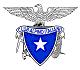 CLUB  ALPINO  ITALIANOCommissione Centrale EscursionismoCURRICULUM  PERSONALE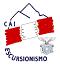 Cognome:Nome:Nome:Luogo nascita:Luogo nascita:Data nascitaCariche sociali ricoperte:Sede Centrale, GR, Sezioni, OTCO, OTPO, ScuoleanniCorsi frequentati:Corsi frequentati:Corsi frequentati:scuola o sezioneannoTitoli CAI possedutiTitoli CAI possedutiTitoli CAI possedutiTitoli CAI possedutiTitoli CAI possedutiTitoli CAI possedutiIstruttore AlpinismoMatricola n.nazionaledalnazionaledalregionaledalregionaledalsezionaledalIstruttore ScialpinismoMatricola n.nazionaledalnazionaledalregionaledalregionaledalsezionaledalIstruttore Sci di fondo escursionistico Matricola n.nazionaledalnazionaledalregionaledalregionaledalsezionaledalIstruttore SpeleologiaMatricola n.nazionaledalnazionaledalregionaledalregionaledalsezionaledalAccompagnatore EscursionismoMatricola n.nazionaledalnazionaledalregionaledalregionaledalsezionaledalAccompagnatoreAlpinismo GiovanileMatricola n.nazionaledalnazionaledalregionaledalregionaledalsezionaledalTutela Ambiente MontanoMatricola n.Tutela Ambiente MontanoMatricola n.operatore  TAMdaloperatore  TAMdalesperto nazionale TAMdalesperto nazionale TAMdalComitato ScientificoMatricola n.Comitato ScientificoMatricola n.operatore naturalistico culturaledaloperatore naturalistico culturaledaloperatore naturalistico culturale nazionaleoperatore naturalistico culturale nazionaleAppartenente al CNSASMatricola n.Appartenente al CNSASMatricola n.SIdalSIdalQualificheQualificheAppartenente SVIMatricola n.Appartenente SVIMatricola n.SIdalSIdalAttività escursionistiche degli ultimi 3 anniProgrammazione, organizzazione e conduzione di escursioni sociali  Programmazione, organizzazione e conduzione di escursioni sociali  Programmazione, organizzazione e conduzione di escursioni sociali  TipologiaDescrizioneDataEscursioni personali  Escursioni personali  Escursioni personali  TipologiaDescrizioneDataEscursioni  individuali e sociali  che richiedono attrezzature (EEA)Escursioni  individuali e sociali  che richiedono attrezzature (EEA)Escursioni  individuali e sociali  che richiedono attrezzature (EEA)TipologiaDescrizioneDataEscursioni individuali e sociali in ambiente innevato con utilizzo di racchette da neveEscursioni individuali e sociali in ambiente innevato con utilizzo di racchette da neveEscursioni individuali e sociali in ambiente innevato con utilizzo di racchette da neveTipologiaDescrizioneDataCicloescursionismo individuale e socialeCicloescursionismo individuale e socialeCicloescursionismo individuale e socialeTipologiaDescrizioneDataSentieristica, cartografia e rilievo/monitoraggio Sentieristica, cartografia e rilievo/monitoraggio Sentieristica, cartografia e rilievo/monitoraggio TipologiaDescrizioneDataAttività didattica (corsi di escursionismo, ecc.) Attività didattica (corsi di escursionismo, ecc.) Attività didattica (corsi di escursionismo, ecc.) TipologiaDescrizioneDataAttività divulgativo-culturali dell'escursionismo (conferenze e serate, pubblicazioni, ecc.) Attività divulgativo-culturali dell'escursionismo (conferenze e serate, pubblicazioni, ecc.) Attività divulgativo-culturali dell'escursionismo (conferenze e serate, pubblicazioni, ecc.) TipologiaDescrizioneDataAttività  progettualiAttività  progettualiAttività  progettualiTipologiaDescrizioneDataAltre attività di montagna personali o sezionali (nel settore alpinistico, scialpinistico, divulgativo-culturale, ecc.)Altre attività di montagna personali o sezionali (nel settore alpinistico, scialpinistico, divulgativo-culturale, ecc.)Altre attività di montagna personali o sezionali (nel settore alpinistico, scialpinistico, divulgativo-culturale, ecc.)TipologiaDescrizioneDataTimbro Sezione (o Sottosezione)Visto del Presidente/ Reggente..Visto del Presidente OTPO……………………………….……………………………….